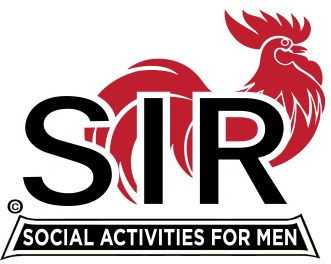 LAS TRAMPAS BRANCH 116BRANCH EXECUTIVE COMMITTEE MEETING MINUTESApril 15, 2024Big Sir Alan Pope called the meeting to order at 9:15 AM.Secretary Paul Ramacciotti confirmed a quorum was present. The following members in attendance were:Executive Committee:		Big SIR – Alan Pope	Little SIR – Paul Russell	Treasurer – Charlie Guthrie 	Assistant Treasurer – Al Satake	Secretary - Paul Ramacciotti	Assistant Secretary – Dan Lawrence	Alan Fitzgerald - MembershipDirectors:	Gary BonfiglioJeff JohnsonRoger CraigDon BenioffSam BeretCommittee Chairmen:  Neil Schmidt, Harry Sherinian, Don Schroeder, Dennis Snarr, Mike Ward, Rob Lemmo, Tom Eller, Jim Tamulski, Fred Wachowicz and Ron Armijo.Secretary’s Report: Secretary Ramacciotti asked if there were any changes or corrections to the March 18, 2024 Minutes as distributed.  There were none.  A motion to approve the Minutes was made by Al Satake, seconded by Gary Bonfiglio.  The motion was unanimously passed.Treasurer’s Report Charlie Guthrie reported:Branch 116 cash balance as of 4-01-2024 is $16,774.83, Reserve is 9,883.34.  2024 Dues:  170 of our 189 members have paid 2024 dues as of 4/12/2024.  March Unexcused Lunch Absences:  There were eight unexcused absences, five paid, three by credit card.  Two were invoiced and paid.Luncheon Report:Dennis Snarr reported:127 attendees were submitted for the April luncheon.  Luncheon Attendance:  Dennis is working on a formula that will hopefully give more accurate attendance numbers for future luncheons.Sunshine/Remembrance:Alan Pope reported:Brad Stribling will include a few words about the passing of Marty Grummitt, wife of Terry Grummitt, in today’s luncheon invocation.Sunshine Report: Alan suggested streamlining the report to be used only as a remembrance for the seriously sick or those who have passed.  People could pass information on to a point person.  After some discussion, it was decided to table this topic pending further discussion.Members not paying dues:  What to do?  Now at 19.  Alan will send a letter out to these members asking if they want to be active members (dues paid) or be part of an inactive list or terminated (dues not paid).Membership:Alan Fitzgerald reported:Current active membership stands at 189.Four new members will be introduced this month: Noel Concepcion (Sponsor: Peter Lowe), Kirk Harding (Sponsor: Don Schroeder), Garrett Romain (Sponsor: Steve Beck) and Jim Ranger (Sponsor: Tom O’Brien). and Ken Riddings (Sponsor: Bob Colvin).  RAMP Department Head Reports:Recruitment:Don Schroder reported:Two guests will be attending today’s luncheon.      Activities:    Mike Ward reported:Mike stated that of the 23 activities listed, 20 are operating in April.  Six additional activities can be piggy-backed with other branches (Apple User ID, Astronomy, Bowling, Cycling, Digital Photography and Men’s Hearts card game).  Four activities are  in need of a chairperson: Parties, Travel, Poker and Sunshine. There were 19 total activity days in April.  Annual Participation Survey:  11 of the activities had five or more people interested in participating: Cycling, Photography, Group Theatre, West Coast Weekend, 1-3 Week Travel, Computer Technology, Investment Group, Workout Group, Chess, Hiking and Bowling.Five activities will be highlighted at today’s luncheon.   Member Relations:     Sam Beret reported:There is a new “member” table which will seat 10.  New members will sit at this table for the first two months.Food Quality Issues:  Three branches, 116, 108 and 146, will work together in efforts to improve luncheon service and quality.  The branches will meet after the luncheon today to discuss strategy.  Other venues will also be explored.   Publicity:Robin Lemmo reported:Rod asked if the Diablo Gazete should be utilized for one more month.  Since there has been no return on the investment, the general consensus was no.  Nextdoor will continue to be used.  Little SIR Report   Paul Russell reported:Guest Speaker:  Today’s speaker will be Meteorologist Ron Baskett discussing the latest information on weather forecasting, including technological advances and the changes faced with the unique weather patterns in the Bay Area.14 birthdays in April.  Miscellaneous Updates and New BusinessSpring Fling:  The 2024 Spring Fling will be held at Byron Park, 1700 Tice Valley Blvd., Walnut Creek.  Cost of the event is $15.00.  Approximately 40 people have signed up to date. Adjourn:There being no further business, the meeting adjourned at 10:15 AM.  The next meeting will be Monday, June 17, 2024.Respectively Submitted:Paul Ramacciotti, Secretary